Załacznik 37b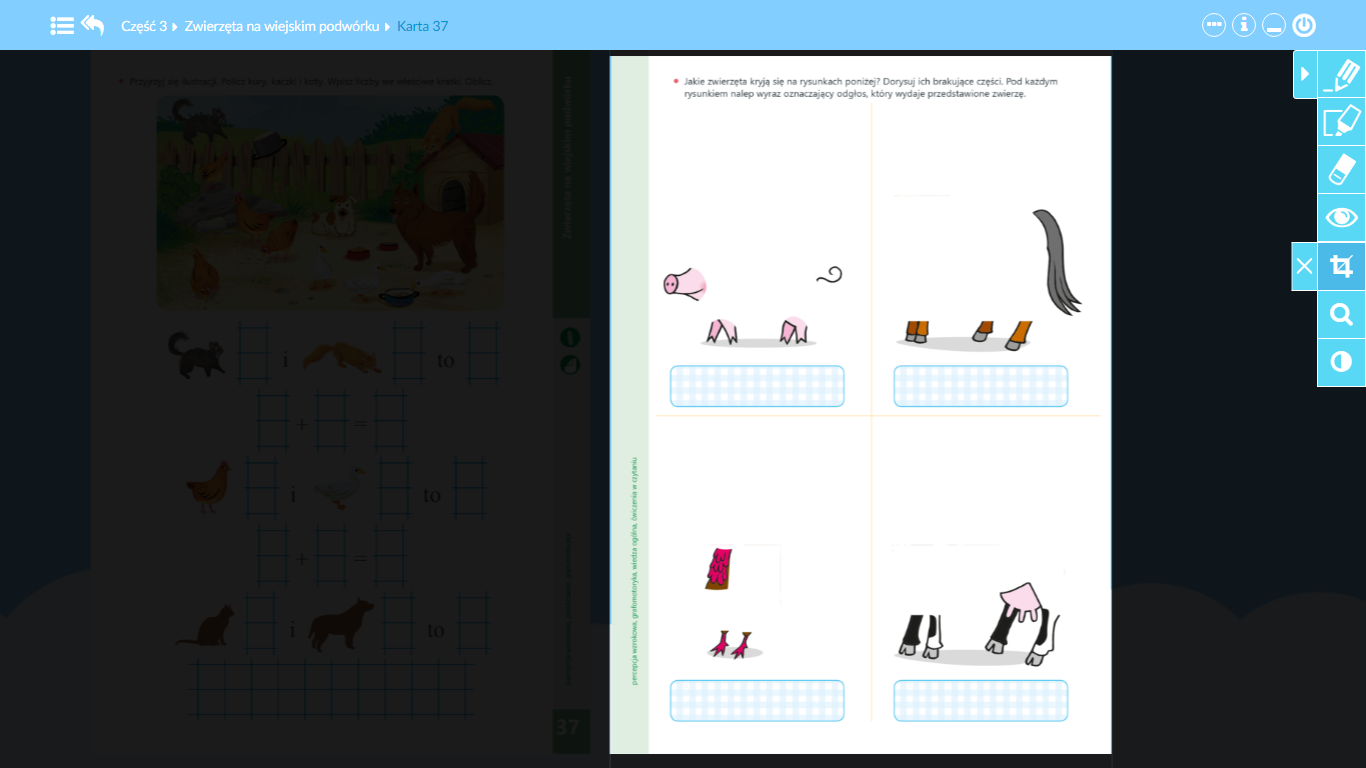 